مركز الدراسات الإستراتيجية والدولية / جامعة بغدادتعنوان النشاط المقُترح مع إدراج نوعه أزاء العنوان:(مؤتمر، ندوة، ورشة عمل، حلقة نقاشية)موعد الإنعقاد(يوم، شهر، سنة)مدة الانعقاد  (يوم –  يومان..)تخصص النشاط:علوم طبيعية، هندسية وتكنولوجياالعلوم الطبية والصحية، علومزراعية،علوم إجتماعية، علوم إنسانيةنبذة عن النشاطمكان الإنعقادالجهة المُنظمة(القسم – الفرع – الوحدة)جهات مُشاركة إن وجدت (كليات، جامعات، مؤسسات، وزارات...)الهاتف النقالالبريد الإلكتروني1حلقة نقاشية /الدور الإيراني في قضايا المنطقة1/4/2024يوم واحداجتماعيقد تكون هذه القضية هي من أهم قضايا المنطقة. وقد بدأت منذ عام 2003 وكانت لها ساحاتها وتداعياتهامركز الدراسات الإستراتيجية والدوليةقسم الدراسات الاقليمية والدوليةلا يوجد07901835985Asaad.ridaa@copolicy.uodaghdad.edu.iq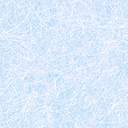 